MANUAL EN SEGURIDAD, SALUD EN EL TRABAJO Y MEDIO AMBIENTE PARA CONTRATISTASCONTENIDO1. OBJETIVO	32. ALCANCE	33. TÉRMINOS Y DEFINICIONES	34. RESPONSABILIDAD Y AUTORIDAD	85. COMPROMISO DE LA DIRECCIÓN	106. OBJETIVOS Y METAS DE SST & A	107. ETAPA DE SELECCIÓN DE CONTRATISTAS						   	              10	7.1. GESTIÓN PREVIA A LA EJECUCIÓN DEL CONTRATO	10	7.2. REGISTRO DEL CONTRATISTA Y DE SUS TRABAJADORES EN CVC	10	     7.2.1 SEGURIDAD SOCIAL Y FIC  	14 	7.3. CATEGORIZACIÓN DEL CONTRATISTA	15	7.4. CRITERIOS SST DE SELECCIÓN DE CONTRATISTAS NUEVOS	16	7.5. CRITERIOS DE RENOVACIÓN DE CONTRATISTA ANTIGUOS	16	7.6. INSPECTOR SST DEL CONTRATISTA	16	7.7. PERFIL RESPONSABLE DEL SST DEL CONTRATISTA	17	7.8. ETAPAS DE EJECUCIÓN DEL CONTRATO	18	7.9. ELEMENTOS DE PROTECCION PERSONAL	19	7.10. SEÑALIZACIÓN, DEMARCACIÓN DE ÁREAS Y ORDEN ASEO	19	7.11. CAMPAMENTOS ASIGNADOS A LOS CONTRATISTAS	20	7.12. INDUCCIÓN Y CAPACITACIÓN	20	7.13. VISITANTES A OBRA	20	7.14.  TAREAS DE ALTO RIESGO	21	7.15.  EMERGENCIAS	21	7.16.  REPORTES E INVESTIGACIÓN DE INCIDENTES, ACCIDENTES Y ENFERMEDADES	21	7.17.  REPORTES DE ACTOS Y CONDICIONES INSEGURAS	22	7.18.  INSPECCIONES DE SEGURIDAD	22	7.19. MOVILIZACIÓN DE MAQUINARIA	22	7.20. MANTENIMIENTO PREVENTIVO Y CORRECTIVO DE MAQUINARIA, EQUIPOS Y 		         HERRAMIENTAS	228. REQUERIMIENTOS AMBIENTALES									 239. GESTIÓN DE RESIDUOS DE CONSTRUCCIÓN Y DEMOLICIÓN (RCD)			              2310. AUDITORÍA DEL SISTEMA DE GESTIÓN DE SEGURIDAD Y SALUD EN EL TRABAJO       PARA LOS CONTRATISTAS									 2411. GESTIÓN DE FINALIZACIÓN DEL CONTRATO							 2412. EVALUACIÓN ECO											 2513. MANEJO DEL CAMBIO	2614. PROHIBICIONES ESPECIALES Y VALORACIÓN DE LOS INCUMPLIMIENTOS EN SST		 2615. PENALIDADES FRENTE A LOS INCUMPLIMIENTOS DE LAS EMPRESAS CONTRATISTAS	 2716. DEBIDO PROCESO											 2717. SANCIONES O MULTAS										 2818. CUMPLIMIENTO A LOS PROTOCOLOS DE BIOSEGURIDAD FRENTE A LA PREVENCIÓN DE  	             COVID-19.												 2819. ANEXOS												 28OBJETIVOEstablecer las directrices de SST y Ambiente para que sean ejecutadas por los contratistas, subcontratistas y socios estratégicos de la Constructora Bolívar., requiere que sus contratistas y subcontratistas cuenten con un Sistema de Gestión de Seguridad y Salud en el Trabajo conforme a la normativa colombiana, en caso de que se evidencie debilidades en el mismo, , proporcionará seguimiento al contratista en la documentación del SG-SST sin que esto excluya de responsabilidad al mismo contratista frente al cumplimiento normativo que le atañe.ALCANCEAplica para todas las empresas aliadas, empresas contratistas, subcontratistas y socios estratégicos que presten servicios en proyectos e instalaciones o a nombre de Constructora Bolívar y se genere contrato civil, comercial y administrativo u orden de servicio.TÉRMINOS Y DEFINICIONESAccidente de trabajo (AT): Es accidente de trabajo todo suceso repentino que sobrevenga por causa o con ocasión del trabajo, y que produzca en el trabajador una lesión orgánica, una perturbación funcional o psiquiátrica, una invalidez o la muerte.Es también accidente de trabajo aquel que se produce durante la ejecución de órdenes del empleador, o contratante durante la ejecución de una labor bajo su autoridad, aún fuera del lugar y horas de trabajo.Igualmente se considera accidente de trabajo el que se produzca durante el traslado de los trabajadores o contratistas desde su residencia a los lugares de trabajo o viceversa, cuando el transporte lo suministre el empleador.Accidente grave: Aquel que trae como consecuencia amputación de cualquier segmento corporal; fractura de huesos largos (fémur, tibia, peroné, húmero, radio y cúbito); trauma craneoencefálico; quemaduras de segundo y tercer grado; lesiones severas de mano, tales como aplastamiento o quemaduras; lesiones severas de columna vertebral con compromiso de médula espinal; lesiones oculares que comprometan la agudeza o el campo visual o lesiones que comprometan la capacidad auditiva.Actividad crítica: Para Constructora Bolívar S.A, la clasificación de tareas críticas se definió por cumplimiento de requisito legal, histórico de accidentalidad en la industria y la compañía, valoración de la matriz y evaluación de riesgos, valoración de la matriz de aspectos e impactos significativos.Acto o comportamiento inseguro: Se refiere a todas las acciones humanas que pueden causar una situación insegura, incidente o accidente, con consecuencias o pérdidas en la vida humana, el medio ambiente, económicas, administrativas o a la imagen de la empresa y sus asociados. También el comportamiento inseguro incluye la falta de acciones para informar o corregir condiciones inseguras.Ambiente: Entorno en el cual opera una organización e incluye el aire, el agua, el suelo, los recursos humanos naturales, la flora, la fauna, los seres humanos y sus interrelaciones.Análisis de Trabajo Seguro (ATS): Proceso para la identificación de peligros, riesgos y definición de controles para actividades ocasionales o puntuales durante el desarrollo de la operación.Plataforma de Ingreso de Contratistas y Trabajadores: Administración del recurso humano inteligente, es el software de control de acceso y marcación de Constructora Bolívar S.A.Auditoría: Proceso sistemático para obtener y evaluar de manera objetiva las evidencias relacionadas con la gestión de un proceso de la compañía, el cual permite determinar el cumplimiento de la planeación de un sistema de gestión.Auto reporte de condiciones de salud: Proceso mediante el cual el trabajador o contratista reporta por escrito al empleador o contratante las condiciones adversas de seguridad y salud que identifica en su lugar de trabajo.Bloqueo de ingreso a un centro de trabajo:  Es la potestad de la Constructora Bolívar de definir si una persona no debe ingresar a nuestros centros de trabajo por incumplir nuestras políticas corporativas.Clase de riesgo: Codificación definida por el Ministerio de Protección Social mediante Decreto 1295 de 1994, para clasificar a las empresas de acuerdo con la actividad económica a la que se dedican. Existen cinco clases de riesgo, comenzando desde la I hasta la V, así: Clase I Riesgo Mínimo; Clase II Riesgo Bajo; Clase III Riesgo Medio; Clase IV Riesgo Alto; Clase V Riesgo Máximo.Condiciones de salud: el conjunto de variables objetivas y auto-reporte de condiciones fisiológicas, psicológicas y socioculturales que determinan el perfil sociodemográfico y de morbilidad de la población trabajadora.Contratista: Persona natural o jurídica, contratada para la ejecución de una o varias obras o la prestación de beneficios de terceros, por un precio determinado, asumiendo todos los riesgos, para realizar los con sus propios medios con libertad y autonomía técnica, administrativa y directiva.Colaborador: Este término refiere a todo personal directo o indirecto que aporte valor a la misión de la compañía.COPASST: Comité paritario de seguridad y salud en el trabajo.CVC: Centro de control y verificación de contratistas.ECO: Evaluación de contratistas, herramienta de medición del desempeño del contratista.Elemento de protección personal (EPP): Es cualquier equipo / elemento o dispositivo destinado para ser utilizado o sujetado por el trabajador, para protegerlo de uno o varios riesgos y aumentar su seguridad o su salud en el trabajo, este elemento se suministra conforme a la actividad que ejecute el trabajador.Emergencia: Es aquella situación de peligro o desastre o la inminencia de este, que afecta el funcionamiento normal de la empresa. Requiere de una reacción inmediata y coordinada de los trabajadores, brigadas de emergencias y primeros auxilios y en algunos casos de otros grupos de apoyo dependiendo de su magnitud.Enfermedad laboral: Es la contraída como resultado de la exposición a factores de riesgo inherentes a la actividad laboral o del medio en el que el trabajador se ha visto obligado a trabajar. El Gobierno Nacional, determinará, en forma periódica, las enfermedades que se consideran como laborales y en los casos en que una enfermedad no figure en la tabla de enfermedades laborales, pero se demuestre la relación de causalidad con los factores de riesgo ocupacional será reconocida como enfermedad laboral, conforme lo establecido en las normas legales vigentes.Evaluación del riesgo: Proceso para determinar el nivel de consecuencia multiplicado por la probabilidad que un evento puede generar frente a la salud, ambiente, economía, infraestructura o imagen de la empresa.FIC:  Contribución para el Fondo Nacional de Formación Profesional de la Industria de la Construcción.HSEQ: Siglas en inglés que significan H (health: salud), S (Safety: Seguridad), E (enviroment: ambiente), Q (Quality: Calidad).Gestor integral: Persona natural o jurídica autorizada que realiza actividades de transporte, tratamiento, aprovechamiento y/o disposición final de RCD.Gestor ambiental autorizado: Persona natural o jurídica autorizada por la entidad ambiental que corresponda zonalmente para realizar actividades de suministro, transporte, tratamiento, aprovechamiento y/o disposición final de recursos naturales y/o residuos.Generador: Persona natural o jurídica que realiza actividades de construcción y/o demolición, produciendo volúmenes de RCD (Residuos de Construcción o Demolición) para su aprovechamiento o disposición final según sus características.Incapacidad: Documento emitido por la entidad promotora de salud a la cual se encuentra afiliado un trabajador, donde describe el diagnóstico y el tiempo de ausencia de un trabajador.   Incidente: Suceso repentino durante el curso del trabajo o en relación con este, que tuvo el potencial de generar pérdidas en la salud humana, en el ambiente, los bienes o la imagen de la compañía, sin que se haya materializado la pérdida.Indicadores de gestión: Son los que permiten medir el desempeño de la gestión del sistema de gestión de seguridad, salud en el trabajo y gestión ambiental. Pueden ser de tres tipos: de estructura, de proceso y de resultado.Inducción y Reinducción: Proceso planeado de orientación al personal vinculado en la compañía donde se dan a conocer normatividad, cambios normativos, políticas organizacionales, procedimientos, protocolos, que estén dentro del marco legal.Investigación de accidentes: Tiene como objetivo el análisis de causas que los han generado para diseñar e implantar medidas correctivas encaminadas a eliminar la causas raíz, para evitar que se repita.Matriz de identificación de peligros, evaluación, valoración y control de riesgos: Herramienta que permite sistemática y cuantitativamente evaluar la probabilidad y determinar las consecuencias de un determinado peligro, en una población expuesta, valorarlos por nivel de criticidad y establecer controles que permitan mitigar las consecuencias y la probabilidad de la accidentalidad.Plan de Acción: Conjunto de actividades programadas para la obtención de las evidencias capaces de sostener con éxito una actividad.Partes interesadas: Se reconocen como partes interesadas todas aquellas a las que la operación puede impactar como: proveedores, contratistas, subcontratistas, entidades gubernamentales, clientes, comunidad y trabajadores.Peligro: Fuente o situación que puede llegar a causar lesiones y/o enfermedades a las personas (ISO 45001:2018). Se incluye dentro de esta definición que también lo que pueda causar pérdidas al ambiente, a la propiedad o la imagen de la compañía.Persona competente: Persona que cumple los requerimientos de educación, formación, experiencia y habilidades, para desempeñar un cargo asignadoPolíticas: Son los compromisos de la alta dirección de una organización con la seguridad, salud en el trabajo y gestión ambiental, expresadas formalmente, que definen su alcance y comprometen a toda la organización y las partes interesadas.Reporte 360°: Es una herramienta sencilla y rápida para el reporte de condiciones y actos inseguros evidenciados en las inspecciones planeadas y no planeadas de nuestros centros de trabajo. Este nos permite identificarlos, analizarlos y solucionarlos con el único fin de prevenir pérdidas en las personas (lesiones y/o enfermedades) y en el medio ambiente (contaminaciones, agotamiento de recursos naturales).Tarea crítica: Es una tarea que tiene el potencial de producir pérdidas mayores a personas, propiedades, procesos y/o ambiente, cuando no se realiza correctamente. Tarea que si no se ejecuta adecuadamente puede ocasionar una pérdida grave durante o después de realizarse en términos de seguridad, salud y ambiente. Tareas de Alto Riesgo (TAR): Son todas las actividades que por su naturaleza o lugar donde se realiza, implica la exposición o intensidad mayor a las normalmente presentes en la actividad rutinaria, las cuales pueden causar accidentes de trabajo severos y en muchas ocasiones mortales. Las que se catalogan como tal son: trabajo de altura, trabajo en caliente, espacios confinados, riesgo eléctrico, accidentes de tránsito y manipulación de sustancias peligrosas.Trabajador contratado: Persona que depende laboralmente del Contratista o Subcontratista.Trabajos en alturas: se entenderá su obligatoriedad en todo trabajo en el que exista el riesgo de caer a 1,50 m o más sobre un nivel inferior. (Resolución 1409 de 2012).Trabajo en caliente: Los trabajos que generan calor, chispas y llamas abiertas, estas actividades pueden causar accidentes como iniciar un conato de incendio o explosión, por ejemplo, trabajos de soldaduras, pulidoras y limpiezas con chorros de arena, entre otras actividades. (Norma 29 CFR Sección 1910.252 procedimiento para trabajo en caliente).Trabajo con energías peligrosas: (Trabajos en tensión): Métodos de trabajo, en los cuales un operario entra en contacto con elementos energizados o entra en la zona de influencia directa del campo electromagnético que este produce, bien sea con una parte de su cuerpo o con herramientas, equipos o los dispositivos que manipula. (Resolución 9-0708 de 2013).Trabajo en espacios confinados: Trabajo que tiene medios limitados o restringidos para entrar y salir, es lo suficientemente grande para que entre un empleado y realice un trabajo asignado y no está diseñado para que el empleado lo ocupe en forma continua. Estos espacios pueden incluir, entre otras cámaras subterráneas, tanques, recipientes de almacenado, pozos y áreas cerradas por diques, contenedores y silos.Un espacio confinado que requiere permiso para entrar es el que cumple con la definición de espacio confinado y tiene una o más de estas características: (1) contiene o tiene el potencial de contener una atmósfera peligrosa, (2) contiene un material que tiene el potencial de que alguien que ingrese pueda quedar sumergido en él, (3) tiene una configuración interna que podría causar que una persona que ingrese quede atrapada o se asfixie por paredes convergentes hacia el interior o por un piso con pendiente hacia abajo y que se angosta hacia una sección transversal más pequeña y/o (4) contiene cualquier otro riesgo serio reconocido para la seguridad o la salud. (OSHA 3138 de 1998).Trabajo izaje de cargas: Elevar, enarbolar y subir una carga específica. Subir y/o bajar cargas o transportarlas en un lugar a través de un aparato de elevación de funcionamiento discontinuo destinado a elevar y distribuir, en el espacio, las cargas suspendidas de un gancho o de cualquier otro accesorio de aprehensión.Trabajo de operación de maquinaria y vehículos pesados: Comprende la conducción, operación y/o manejo de: excavadoras; retroexcavadoras, motoniveladoras, volquetas, cargador, mini cargador, bulldozer, torre grúa, camión grúa, rodillo compactador entre otras que sean de las mismas características.Trabajos con sustancias químicas peligrosas: comprende todo producto químico que haya sido clasificado o reconocido como peligroso de conformidad con la autoridad competente, o los organismos aprobados o reconocidos por la autoridad competente, de conformidad con las normas nacionales o internacionales o respecto del cual existan informaciones pertinentes que indiquen que entraña un riesgo.Utilización de productos químicos en el trabajo implica toda actividad laboral que podría exponer a un trabajador a un producto químico, y comprende:1)	La producción de productos químicos;2)	La manipulación de productos químicos;3)	El almacenamiento de productos químicos;4)	El transporte de productos químicos;5)	La eliminación y el tratamiento de los desechos de productos químicos;6)	La emisión de productos químicos resultante del trabajo;7)	El mantenimiento, la reparación y la limpieza de equipo y recipientes utilizados para los productos             químicos. (Ley 55 de 1993).Recomendación/ Restricción médico laboral: Documento emitido por un médico laboral, que contiene las inhabilidades del trabajador frente a una tarea o actividad propias de su rol. Este documento debe tener un periodo de vigencia.Riesgo: Combinación de la probabilidad de que ocurra un suceso o exposición peligrosa y la severidad del daño o deterioro de la salud que puede causar el suceso o exposición.Sentinel: Herramienta de Constructora Bolívar que permite identificar, reportar, controlar la gestión de obra. Sistema de Gestión de Seguridad y Salud en el Trabajo: El Sistema de Gestión de la Seguridad, Salud en el Trabajo (SG-SST) consiste en el desarrollo de un proceso lógico y por etapas, basado en la mejora continua y que incluye la política, la organización, la planificación, la aplicación, la evaluación, la auditoría y las acciones de mejora con el objetivo de anticipar, reconocer, evaluar y controlar los riesgos que puedan afectar la seguridad y la salud en el trabajo, así como los impactos ambientales que puedan causar afectación o detrimento al medio ambiente (Ver definición Decreto 1072 de 2015).SST: Seguridad y salud en el trabajo. Site de trabajo seguro: Página mediante el cual los contratistas de la compañía pueden consultar, información de seguridad y salud en el trabajo específico para COVID-19 y la autorización de ingreso de sus trabajadores a nuestros centros de trabajo.    Subcontratista: Persona natural o jurídica que asume contractualmente con el contratista de Constructora Bolívar S.A, el compromiso de realizar determinadas obras o partes del contrato, sin que entre este se derive ningún tipo de vínculo jurídico laboral con Constructora Bolívar SA.De conformidad con lo dispuesto en  la  normatividad colombiana aplicable y teniendo en cuenta la autonomía técnica, administrativa y financiera de la que gozan los contratistas y subcontratistas, estos son  los únicos y directamente responsables de garantizar  que la ejecución de la labor contratada cumpla con todas las normas legales y técnicas aplicables y de garantizar el reconocimiento de los derechos del personal que contraten para la prestación del servicio a favor de Constructora  Bolívar S.A.Vigilancia o Inteligencia Epidemiológica: Comprende la recopilación, el análisis, la interpretación y la difusión continuada y sistemática de datos a efectos de la prevención. La vigilancia es indispensable para la planificación, ejecución y evaluación de los programas de seguridad y salud en el trabajo, el control de los trastornos y lesiones relacionadas con el trabajo y el ausentismo laboral por enfermedad, así como para la protección y promoción de la salud de los trabajadores. Dicha vigilancia comprende tanto la vigilancia de la salud de los trabajadores como la del medio ambiente de trabajo.4. RESPONSABILIDAD Y AUTORIDADDentro del compromiso de la alta dirección de Constructora Bolívar S.A es que sus contratistas y subcontratistas estén alineados a sus políticas, objetivos y que todas las partes establezcan sus responsabilidades con respecto a las mismas definidas  a continuación.  Constructora Bolívar otorga la autoridad a sus trabajadores de detener cualquier tarea en la cual se exponga su salud y seguridad, si no cuenta con los controles de trabajo requeridos para hacer su labor. Contratista / subcontratistas / proveedores: El representante del contrato es el responsable directo de cumplir con todas las obligaciones de SST&A que han sido acordadas en el Contrato. Además, el Contratista es responsable de asegurar lo siguiente: Establecer e implementar un Sistema de Gestión de Seguridad y Salud en el Trabajo para sus empleados. El SG-SST debe cumplir lo que indica el Decreto 1072 de 2015 en su Capítulo VI y la Resolución 0312 de 2019.Asumir totalmente la responsabilidad y riesgos de la seguridad de su personal, equipos propios o de la Empresa, al igual que el control estricto del cumplimiento de las normas establecidas en este documento.Nota: Los requisitos mencionados en este documento por ningún motivo representan el total de requisitos legales, normas técnicas y reglas de trabajo seguro que deben cumplir las empresas; por lo cual el Contratista está obligado a cumplir con todas las disposiciones que en materia de Seguridad y Salud en el trabajo que haya emitido el Gobierno Nacional.Alta dirección: Las gerencias, direcciones, direcciones de obra y coordinaciones de los proyectos, deben establecer los recursos para llevar a cabo el seguimiento y cumplimiento de este documento en cada uno de los centros de trabajo y en las actividades que ejecuten los contratistas y subcontratistas a nombre de Constructora Bolívar SA.Jefatura SST: Diseñar, planear y revisar el presente manual de contratistas con el fin de monitorear su cumplimiento y buscar las oportunidades de mejora de este manual.Líderes SST: Liderar el equipo de inspectores SST, supervisión de los controles definidos en el manual SST&A de contratistas, asignar y comunicar las responsabilidades a los inspectores directos y de contratistas, así como reportes de las tendencias e indicadores, buscando la mejora continua de los procesos dentro de nuestra compañía.Inspectores SST: Velar por el aseguramiento de los controles y evaluación del desempeño de los contratistas en SST, en los frentes de obra conforme a este manual, identificar y reportar las desviaciones a sus superiores y definir acciones de control para el cierre de la desviación.Es responsables de asegurar lo siguiente:  Socializar el presente documento a los posibles Contratistas y a Contratistas antiguos cada vez que se programe.  Planificar las actividades de SST en obra para prevenir lesiones personales, daño a la propiedad y pérdida de producción en los proyectos.  Revisar y aprobar los documentos de SST del contratista para la ejecución del contrato de manera segura en las instalaciones y/o proyectos de Constructora Bolívar.Verificar en la ejecución del Contrato el cumplimiento de las directrices del presente Manual.  Reportar al responsable del área de HSE el seguimiento a los Contratistas sobre el cumplimiento de las directrices del presente Manual.  Mantener registro estadístico mensual de los accidentes de trabajo, las enfermedades laborales y de los daños a la propiedad, por parte de los Contratistas y/o sus funcionarios en las instalaciones y/o proyectos de Constructora Bolívar.Realizar seguimiento del cumplimiento de los requerimientos de SST por parte del Contratista durante la vigencia del contrato.Asegurar mediante el formato de “Paz y Salvo” la ejecución de SST del contrato.Nota: Los requisitos mencionados en este documento por ningún motivo representan el total de requisitos legales y reglas de trabajo seguro que deben cumplir las empresas; por lo cual el Contratista está obligado a cumplir con todas las disposiciones que en materia de Seguridad y Salud en el Trabajo haya emitido el Gobierno Nacional.Residentes, maestros de obra y demás encargados de la supervisión de las actividades tendrán como responsabilidad:Hacer cumplir este Manual en sus centros de trabajo y apoyar de manera permanente la protección de la vida de los trabajadores directos e indirectos de la Constructora Bolívar.Gestionar la corrección de cualquier anomalía reportada frente a la exposición de riesgos.Suspender cualquier actividad que evidencie un comportamiento o condición insegura o que pueda potencializar un accidente o enfermedad en el trabajo.Divulgar al personal contratista bajo su cargo la obligatoriedad de dar cumplimiento permanente de este Manual.Inspeccionar el cumplimiento de las políticas de seguridad y salud en el trabajo.Reportar los actos y condiciones inseguras evidenciados en los frentes de obra.Propiciar ambientes de trabajo seguros y sanos para todo el personal que labore a nombre de Constructora Bolívar SA.Vigilar el cumplimiento de las políticas de SST.CVC: Garantizar la verificación de la información enviada por los contratistas y que ésta cumpla con los requisitos que exige la Constructora Bolívar.5. COMPROMISO DE LA DIRECCIÓNDentro del compromiso de la alta dirección de Constructora Bolívar, es que sus contratistas y subcontratistas conozcan y estén alineados a las políticas y objetivos enumeradas a continuación:POLÍTICASLas siguientes son las directrices organizacionales de Constructora Bolívar en seguridad y salud en el trabajo las cuales los contratistas tienen la obligación de participar para su respectivo cumplimiento, Ver Anexos del numeral 1 al 5.Política de SST HSE-PO-001 Política de Cero Tolerancia HSE-PO-002Política de Prevención de la Farmacodependencia y el Consumo de Alcohol y Cigarrillo HSE-PO-003Política de Seguridad Vial HSE-DC-011Política Preventiva y de Control frente al contagio de COVID6. OBJETIVOS Y METAS DE SST & ALas siguientes son las metas y objetivos de SST & A:Ver anexo 6. Matriz de Objetivos e Indicadores de SG-SST&A HSE-MZ-0017. ETAPA DE SELECCIÓN DE CONTRATISTAS7.1. GESTIÓN PREVIA A LA EJECUCIÓN DEL CONTRATOEl contratista o subcontratista debe planificar sus actividades teniendo en cuenta las políticas, objetivos y estándares propios S.A, con la finalidad de que en cada fase del proyecto y en el desarrollo de las actividades, se evidencie la planificación, ejecución, control y verificación en cada una de ellas, es así que cada cambio será adecuadamente manejado y administrado, incluyendo los peligros, riesgos, impactos y afectaciones que se pueda generar en cada etapa del proyecto permitiendo su actualización y control.7.2. REGISTRO DEL CONTRATISTA Y SUS TRABAJADORES EN CVCPara el ingreso de personal y vehículos a los frentes de obra el contratista y/o subcontratista debe suministrar la información relacionada en el anexo 7 de Procedimiento de Ingreso Personal de Contratistas a Obra CVC-PR-001. Documentación de registro de contratistas al menos 2 días hábiles en el horario de 7:00 am a 12:00 m, antes del ingreso al centro de trabajo para que sea revisado y autorizado por el Centro de verificación de contratistas (CVC) Ver tabla 1, tenga en cuenta que esta información se envía en los siguientes canales. Imagen 1. Líneas de atención CVC. 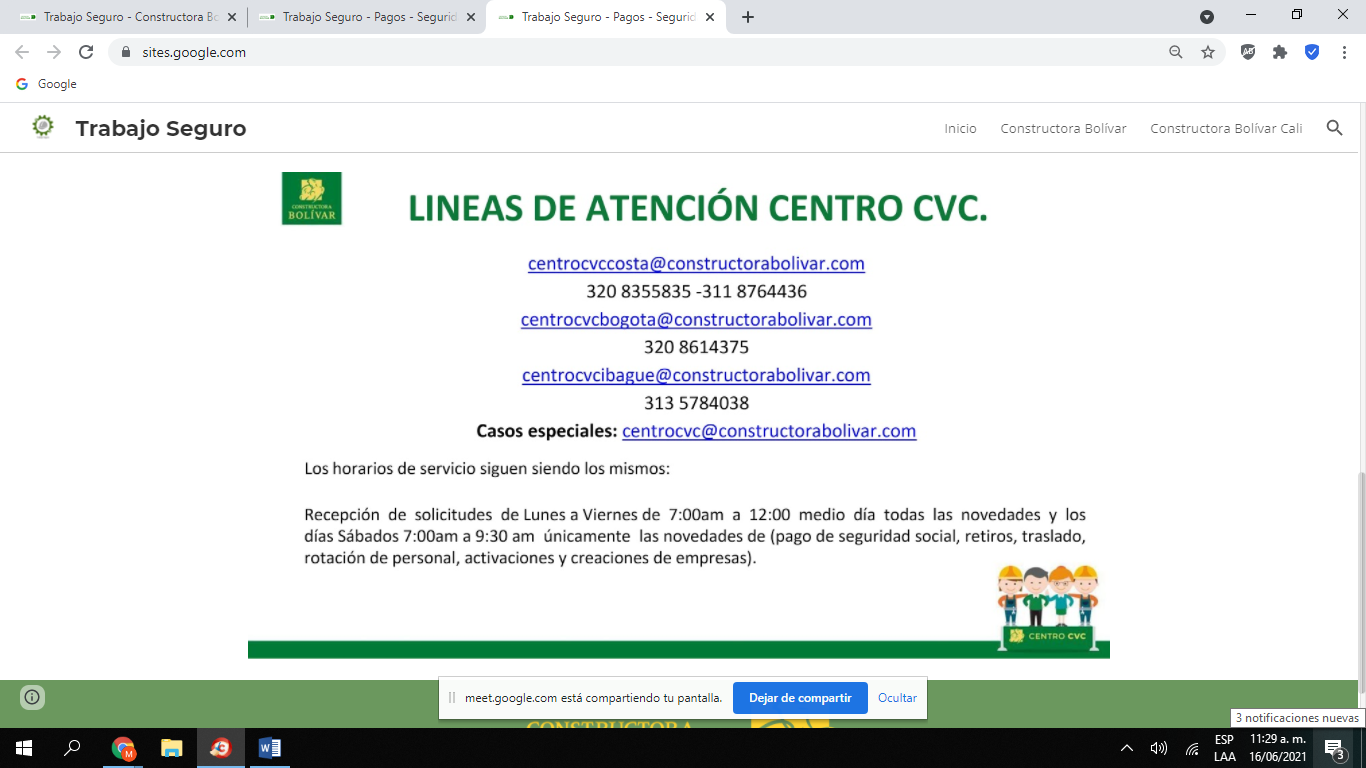 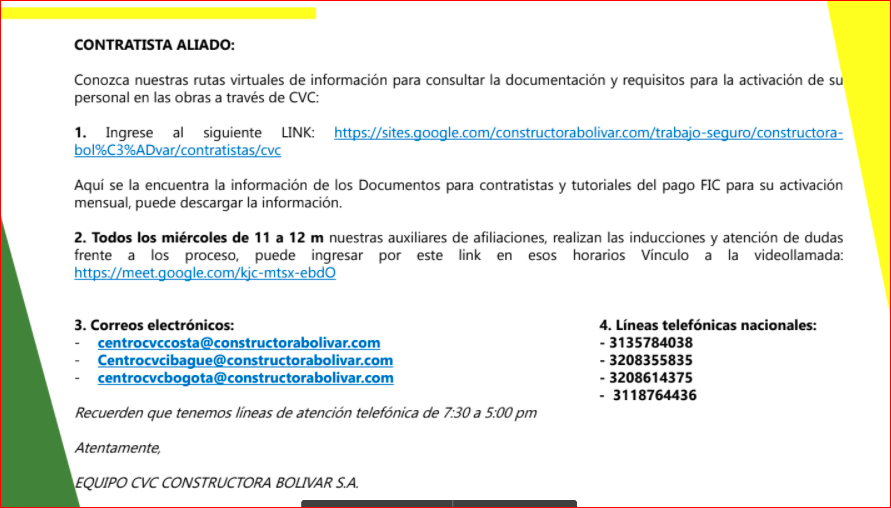 Tabla 1. Documentación de registro de contratistas. 7.2.1. SEGURIDAD SOCIAL Y FICEl contratista y/o subcontratista deberá liquidar y pagar la Seguridad Social y el FIC de acuerdo al número de trabajadores contratados por obra y por cada regional del SENA.Presentación del pago a CVCSe ha diseñado un Formulario Único, para la presentación de pago y soportes de aportes a la Seguridad Social y pago de aporte FIC, cada contratista subirá las planillas de soporte pago de Seguridad Social y FIC de manera mensual, a más tardar el día de vencimiento de su seguridad social en el horario de 7 a.m. a 12 p.m. https://script.google.com/a/macros/constructorabolivar.com/s/AKfycbwmqmpVQTa2iFhpId4abL-dUEJhusnCOM-yoDUX-xjyj2WIhjbv/exec CVC teniendo en cuenta la información registrada en la plataforma de creación de contratistas y trabajadores para el registro de ingresos a obra de cada contratista, verificará los aportes, las novedades y número de trabajadores en la Seguridad Social y FIC. La activación en la plataforma de registros para el ingreso del personal a Obra, se hará el mismo día de presentación de los pagos de forma correcta tanto de la Seguridad Social como del Pago de FIC.Se debe generar pago FIC por los trabajadores que ingresaron a la obra tres días o más, teniendo en cuenta un pago por trabajador, así se encuentre con novedad de traslado y/o rotación entre obras y deberá cargarlo a la obra principal asignada.Si usted reporta novedad de retiro y supera más de 3 días el ingreso de ese trabajador a obra, debe incluirlo en el aporte FIC completo para dicho mes.Debe realizar el pago del FIC por cada Regional donde usted tenga presencia (Atlántico, Bolívar, Magdalena, Tolima, Bogotá o Cundinamarca u otras). Adjuntar siempre el soporte concepto de pago: Pago Ordinario- FIC.Para consulta de la información descrita anteriormente, ingrese al siguiente link:  https://sites.google.com/constructorabolivar.com/trabajo-seguro/constructora-bol%C3%ADvar/contratistas?authuser=0 7.3. CATEGORIZACIÓN DEL CONTRATISTA7.4. CRITERIOS SST DE SELECCIÓN DE CONTRATISTAS NUEVOSLos siguientes son los documentos para presentar por la empresa contratista durante la etapa de selección:Evaluación de los Estándares Mínimos del SG de SST conforme a los requisitos establecidos en la Resolución 0312 de 2019, certificado por la ARL del contratista.En el caso en que la ARL no emita el certificado de evaluación del SGSST, el Contratista debe aplicar el formato de auto evaluación emitido por el Ministerio del Trabajo o su ARL el cual debe estar firmado por su representante del SG SST con Licencia de SST de acuerdo con la Resolución 0312 de 2019 emitida por el ente autorizado, dando un plazo la entrega del certificado emitido por la ARL.Si el puntaje es menor o igual al 60% debe enviar el plan de mejoramiento alcanzable a no mayor a un año.Acta de conformación de COPASST no mayor a dos años de vigencia y las tres últimas de actas de reunión del COPASST.7.5. CRITERIOS DE RENOVACIÓN DE CONTRATISTA ANTIGUOSTener una calificación de su SGSST mayor a 61% con su plan de mejoramiento.El plan de mejoramiento se debe enviar en un tiempo no mayor a un mes calendario después de enviado el resultado de la autoevaluación.7.6. INSPECTOR SST DEL CONTRATISTA El contratista y/o subcontratista debe definir, documentar y comunicar funciones, responsabilidad y autoridad relacionadas con la SG-SST&A, para todos los trabajadores que presten servicios en Constructora Bolívar.La coordinación de los inspectores SST del contratista está bajo la responsabilidad del Inspector SST de Constructora Bolívar de cada proyecto. El contratista y/o subcontratista debe asignar las responsabilidades y presupuestos necesarios para la adecuada implementación del SG-SST (Sistema de seguridad y salud en el trabajo). Entre las responsabilidades y obligaciones se deben asegurar el cumplimiento de los siguientes ítems: Cumplimiento de las políticas, procedimientos y normas, definidas por Constructora Bolívar y las propias del contratista.Uso obligatorio de los elementos de protección personal.Ejecutar las inspecciones de SST&A que sean de la competencia de cada nivel.Reporte e investigación de incidentes según procedimiento de Constructora Bolívar.Participación en comités de obra, reuniones, recorridos, entre otras.Participación activa en el programa de capacitación y entrenamiento.Cumplimiento del Sistema de Permisos de Trabajo, definido por Constructora Bolívar.  Participación dentro del plan de emergencias.Aplicación de los procedimientos para ejecución de tareas críticas.Entrega oportuna de informes SST&A definidos en el presente documento.En la siguiente tabla No.2 describe el tiempo de permanencia del inspector SSTA del contratista durante la ejecución del proyecto de acuerdo con las actividades y cantidad de trabajadores:Tabla 2. 7.7. PERFIL RESPONSABLE DEL SST DEL CONTRATISTA7.8. ETAPAS DE EJECUCIÓN DEL CONTRATOA continuación, se describen las obligaciones a cumplir durante la etapa de ejecución del contratoInforme de gestión del contratista: El contratista debe diligenciar en el siguiente link https://forms.gle/LB4TyiP2JPjo6GQ29 toda su gestión en SST de forma semanal y mensual.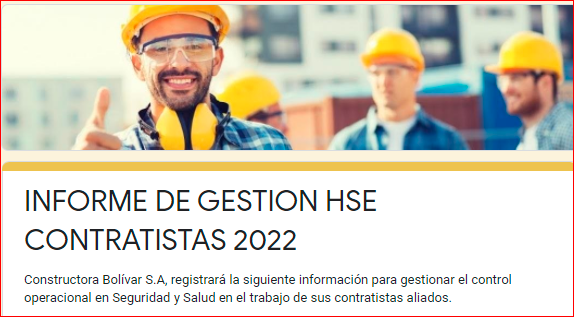 Nota: Los soportes de la información suministrada en el link anterior deben ser cargados en la carpeta del DRIVE correspondiente a cada obra, se deben anexar en medio digital (PDF) en archivos independientes y nombrados de acuerdo con el siguiente listado :Certificado de accidentalidad emitido por su ARL de forma mensualInvestigaciones de accidentes e incidentes de trabajo y éstos deben tener anexo los documentos que solicita la constructora Bolívar. HSE-PR-04 Procedimiento Investigación de Accidentes de Trabajo Anexo 8Soportes de las capacitaciones e inducciones ejecutadas y sus respectivas evaluaciones, incluir también las charlas de seguridad, estas capacitaciones se deben reportar en el link de capacitaciones que suministra la constructora Bolívar. Soportes de los permisos de trabajo, ATS, listas de chequeo y preoperacionales en trabajo en alturas.Soportes de las inspecciones realizadas en el proyecto.Diligenciar el consolidado de la entrega de EPP y dotación.Soportes de los mantenimientos correctivos y preventivos de los equipos.Soportes de los registros de los hallazgos HSEEl autoreporte de actos y condiciones inseguras en el reporte 3607.9. ELEMENTOS DE PROTECCION PERSONALEl Contratista debe entregar a sus trabajadores los equipos y elementos de protección personal apropiados y necesarios para desarrollar su labor de acuerdo con los riesgos propios de la tarea a desempeñar.El Inspector SST de la Constructora Bolívar debe verificar semanalmente en las reuniones de “Inspectores SST de Obra” al inspector de SST del Contratista los soportes de la entrega y/o reposición de EPP y de la inspección del uso y estado de los EPP. El Contratista debe presentar los soportes de entrega, reposición e inspección de EPP.El Contratista debe asegurar el correcto funcionamiento y/o el mantenimiento preventivo y correctivo de los equipos y elementos de protección personal incluyendo equipos de protección contra caídas, conforme a las especificaciones del fabricante.El contratista debe dotar y mantener registro de entrega a sus trabajadores de:Camisa manga larga en buen estado.Jean u overol en buen estadoCalzado de seguridad de acuerdo con la labor (botas de material y/o botas de caucho con puntera reforzadaChaleco de color o dotación con cinta reflectivaEl trabajador debe presentarse con la dotación completa para el proceso de inducción, el área SST debe realizar verificación de la asignación de los elementos y la ropa de trabajo.El área SST debe verificar en el lugar del trabajo y/o instalaciones el uso de los EPP y dotación de los trabajadores y podrá suspender las actividades en caso de incumplimiento.7.10. SEÑALIZACIÓN, DEMARCACIÓN DE ÁREAS Y ORDEN ASEOEl Contratista debe mantener en la ejecución de los trabajos y/o instalaciones mínimo los siguientes criterios:Aislamiento y demarcación de las áreas donde exista peligro de caída de objetos, personas, contacto con sustancias químicas.Instalación de señalización de peligro, advertencia, prevención en áreas clasificadas de alto riesgo como cortadora, cuarto químico, torre grúa, pluma, excavaciones y en general en áreas donde pueda resultar afectado un trabajador o visitante de la obra; bajo las directrices de Constructora Bolívar.Demarcación y señalización de senderos peatonalesOrden y aseo en las áreas de intervención del contratista, durante y después de la actividad en que se realice en el proyecto y/o en las instalaciones.El contratista a través de su encargado debe asegurar el aseo y limpieza permanentemente y entregarle al maestro de obra de la Constructora Bolívar S.A en condiciones óptimas su frente de trabajo facilitando y/o los recursos necesarios para tal fin, el contratista que no mantenga su frente en orden y aseo será evaluado semanalmente en la evaluación ECO por los Inspectores HSE de la Constructora Bolívar.7.11.  CAMPAMENTOS ASIGNADOS A LOS CONTRATISTASEl Contratista debe dar cumplimiento a los siguientes criterios durante la ejecución de los trabajos y/o durante su permanencia en las instalaciones:Hacer uso apropiado de las instalaciones y mantenerlas en condiciones de orden y aseo.Suministrar y asignar extintores suficientes y adecuados para la atención de conatos de incendio.Se prohíbe el uso de reverberos, resistencias o cualquier elemento utilizado para calentar alimentos en los contenedores o zonas de trabajo, el consumo de los alimentos se debe hacer únicamente en los casinosDar cumplimiento a la cartilla del manejo de sustancias químicas.Garantizar condiciones adecuadas de las instalaciones eléctricas.Garantizar en campamentos y almacenes condiciones de seguridad física adecuadas (materiales resistentes). Verificar el buen estado y funcionamiento de puertas, ventanas, y la instalación de cadenas - candados.7.12.  INDUCCIÓN Y CAPACITACIÓNEl Contratista es responsable de brindar a todos sus trabajadores la inducción en los aspectos de seguridad y salud en el trabajo de acuerdo con las características de la empresa, la identificación de peligros, la evaluación y valoración de riesgos relacionados con su trabajo, incluidas las disposiciones relativas a las situaciones de emergencia, dentro de la jornada laboral establecida; además, deberá capacitar al trabajador sobre las actividades que va a desarrollar y explicarle los riesgos a los que van estar expuestos juntos con las medidas de prevención y control.El Contratista debe entregar los soportes de la ejecución de la inducción.El Inspector SST del contratista debe realizar la inducción en los aspectos generales y específicos de las actividades a realizar, que incluya entre la prevención de accidentes de trabajo y enfermedades laborales y las medidas de prevención y atención de emergencias y la obligación de informar sobre presuntos accidentes de trabajo y enfermedades laborales; a todos los trabajadores que ingresen a desarrollar labores en los proyectos y/o instalaciones, con el fin de que el Contratista y todos sus trabajadores lo conozcan y den estricto cumplimiento.7.13. VISITANTES A OBRAAnexo 9. Procedimiento de visitas a obra HSE-PR-1097.14.  TAREAS DE ALTO RIESGOEl Contratista que desarrolle una o varias de las actividades enmarcadas en TAR (Tarea de alto riesgo) y TAC (Tarea Crítica) debe cumplir con los requisitos legales y normas técnicas aplicables al control operacional asociado al peligro.7.15.  EMERGENCIASLos contratistas deben establecer el Plan de atención médica (MEDEVAC) y se debe adaptar al plan de emergencias del Proyecto y/o instalación. Su personal directivo, empleados y subcontratistas deberán estar entrenados para jugar un papel definido en una situación de respuesta a una emergencia, este debe estar alineado a lo estipulado en el artículo 2.2.4.6.25 25 del Decreto 1072 de 2015.1443 de 2014.El Contratista debe mantener personal para la atención de emergencias formado en Primeros Auxilios y Control de incendios.El Contratista debe asignar trabajador(es) y permitir la participación de los mismos en las capacitaciones de emergencias que coordine Constructora Bolívar y así mismo identificarlos con chalecos según lo indique la constructora.Los Contratistas TAR deben asignar un punto de emergencias señalizado, el cual debe contener como mínimo: 1 Camilla rígida 1 botiquín 2 Inmovilizadores de miembros superiores e inferiores 1 extintor de 10 LbsSe deben mantener registros de socialización del plan de emergencias a la población trabajadora. 7.16.  REPORTES E INVESTIGACIÓN DE INCIDENTES, ACCIDENTES Y ENFERMEDADESEl Contratista debe anexar en el informe del accidente de trabajo o enfermedad laboral, el soporte del reporte del accidente de trabajo o enfermedad laboral generado por la respectiva Administradora de Riesgos Laborales (FURAT O FUREL) El Contratista debe realizar la investigación de los accidentes de trabajo, enfermedad laboral e incidente ambiental y generar el plan de acción.El Contratista debe entregar al área SST en medio físico y/o magnético los respectivos soportes (escáner los documentos individuales y nombrados de acuerdo con la siguiente tabla), en un plazo no mayor a 8 días calendario a partir de la fecha del evento.El área SST debe participar en el proceso de investigación y determinación del plan de acción de los accidentes de trabajo, enfermedad laboral o incidente ambiental.Nota 1: Si el Contratista no tiene un procedimiento propio para la investigación del accidente de trabajo o enfermedad laboral, se recomienda que utilice el procedimiento definido por su respectiva ARL.Nota 2: El contratista debe entregar la documentación requerida en el procedimiento de reporte e investigación de AT de Constructora Bolívar. Anexo 8. Procedimiento Investigación de Accidentes de Trabajo HSE-PR-047.17.  REPORTES DE ACTOS Y CONDICIONES INSEGURASTodo contratista debe registrar en el reporte 360 actos y condiciones inseguras que se presenten durante la ejecución del contrato y en las obras y/o instalaciones de la Constructora Bolívar, el área SST serán los responsables de realizar el respectivo seguimiento al reporte realizado.7.18.  INSPECCIONES DE SEGURIDADEl contratista debe programar en el informe mensual, las inspecciones en SST de acuerdo con el riesgo de las actividades ejecutadas y mensualmente, debe anexar los soportes de la ejecución de las inspecciones realizadas.El contratista de acuerdo con su categoría debe anexar en el informe mensual (carpeta del DRIVE) los soportes de la implementación de los controles definidos de acuerdo con los hallazgos, no conformidades y/o desviaciones identificadas en las inspecciones de seguridad.7.19. MOVILIZACIÓN DE MAQUINARIAEl Contratista debe entregar copia al área SST del permiso de carga de acuerdo con los siguientes casos según, la Resolución 4959 de 2006:Carga extradimensionada que sobresalga por la parte posterior del vehículo en longitudes entre dos (2) y tres (3) metros.Para el transporte de cargas extra dimensionada con un ancho superior a tres (3,0) metros e inferior o igual a tres comas tres (3,3) metros.Para el transporte de cargas extra dimensionada con un ancho superior a tres comas tres (3,3) metros e inferior o igual a tres como seis (3,6) metros y superior a tres como seis (3,6) metros.Carga extra dimensionada cuya altura supere los 4.40 metrosPara los casos que aplique el área SST debe verificar el Plan estratégico de seguridad vial con base en la normativa legal vigente, se debe verificar el procedimiento para la movilización y desmovilización de maquinaria.El Contratista debe comunicarse con el Inspector SST de la obra para que envíen la documentación requerida de la maquinaria.7.20. MANTENIMIENTO PREVENTIVO Y CORRECTIVO DE MAQUINARIA, EQUIPOS Y HERRAMIENTASEl Contratista debe entregar en medio físico y/o magnético al área SST los siguientes documentos previos al ingreso de las máquinas:Programa de mantenimiento preventivo y/o correctivoPrograma de promoción y prevención en seguridad vial (PESV)Hoja de vida de la máquina, equipos y herramientasCertificado de competencia (educación, experiencia y formación) y/o licencia de conducción si aplica del operador.Ficha TécnicaSoporte ultimo mantenimientoCronograma de seguimiento para la realización de los mantenimientosContar con Kit de carretera acorde al código Nacional de tránsito y la Movilidad Ley 769 del 2002, (modificada ley 1383 del 2010, para transporte de personas o carga).Entregar inventario de personal y del parque automotor (Decreto 1079 de 2015 Decreto Único Reglamentario del Sector Transporte).El Contratista debe presentar en el informe mensual:Registro de inspección preoperacional.Los soportes de ejecución de mantenimiento emitido por un ente autorizado.Este numeral aplica para los Contratistas que operen cualquiera de las siguientes máquinas y/o equipos:• Torre grúa• Pluma grúa• Piloteadora• Retroexcavadora• Telehandler• Minicargador• Montacargas• Malacates• Volquetas• Vibro compactador• Mezcladora de Cemento• Cortadora de ladrillo• Martillo neumático• Planta Eléctrica• Compresores• Motobombas• Bombas estacionarias de concreto y sus accesorios• Allanadora de concreto8.  REQUERIMIENTOS AMBIENTALESCon la suscripción del CONTRATO y la entrega del presente Manual, el CONTRATISTA reconoce y acepta que deberá dar cumplimiento, además de las disposiciones y normas ambientales vigentes y que correspondan al tipo de actividad que desarrolla, las obligaciones en materia ambiental que se señalan en este numeral.9.  GESTIÓN DE RESIDUOS DE CONSTRUCCIÓN Y DEMOLICIÓN (RCD)El contratista será responsable de realizar el orden y aseo del área de trabajo todos los días, es su deber hacer la clasificación en la fuente de los residuos y al finalizar la jornada laboral debe ubicarlos en el punto de acopio establecidos por la dirección de obra.En caso de disponer o verter residuos en lugares sin las debidas autorizaciones , se aplicarán las penalidades frente a los incumplimientos de las empresas contratistas establecida en este manual en su versión vigente, correspondiente a la terminación del CONTRATO.10. AUDITORÍA DEL SISTEMA DE GESTIÓN DE SEGURIDAD Y SALUD EN EL TRABAJO PARA LOS CONTRATISTASEl Área SST de la Constructora Bolívar desarrollará auditorías de segunda parte al contratista dependiendo de uno o varios de los siguientes criterios:Desarrolle tareas de alto riesgo (TAR)Accidentes de Trabajo catalogados como graves y/o mortales por la legislación colombiana.La Tasa de Accidentalidad supere la meta establecida por Constructora Bolívar Los resultados de las evaluaciones de SST son clasificados como “regular” y “Deficiente”.Reincidencia en TRES (3) o más veces sanciones de tipo disciplinario.El Contratista debe garantizar la atención al equipo que realizará la validación del SG-SST y la disponibilidad para el desarrollo de la auditoría.El Representante Legal del Contratista debe participar en las reuniones de apertura y cierre del proceso de auditoría.El contratista debe enviar a la Constructora Bolívar el plan de acción derivado de la auditoría.El incumplimiento de no asistir, de no enviar y no aportar la documentación requerida por el auditor es causal de incumplimiento al contrato vigente y podrá tener afectación en la continuidad como contratista en la Constructora Bolívar.11.  GESTIÓN DE FINALIZACIÓN DEL CONTRATOAl momento de terminar el vínculo jurídico entre el contratista de obra y Constructora Bolívar, el Contratista de obra debe presentar al área de construcción los siguientes documentos:Paz y Salvo de obra Almacén.Paz y Salvo de casino.Paz y Salvo de Dirección de Obra.Paz y Salvo de Área SST:El área SST genera paz y salvo siempre y cuando el contratista:Cierre de accidente de trabajo (reporte a la ARL, investigación y cierre de plan de acción).Cierre de acciones correctivas de auditorías y/o evaluación de desempeño.Certificado de accidentalidad emitido por la respectiva ARL del contratista con una vigencia no mayor a 1 mes.La información está cargada de forma completa en el drive correspondiente al área SSTInforme SemanalInforme MensualRegistros de capacitacionesRegistros de inspeccionesRegistros de la entrega de EPP12.  EVALUACIÓN ECOSemanal y mensualmente el contratista será evaluado con el fin de identificar oportunidades de mejora que le permitan mantenerse como nuestro aliado estratégico. Cada contratista será evaluado en aspectos SST de la siguiente manera: Tabla 3.  Ítems a evaluar al contratista en aspectos SST.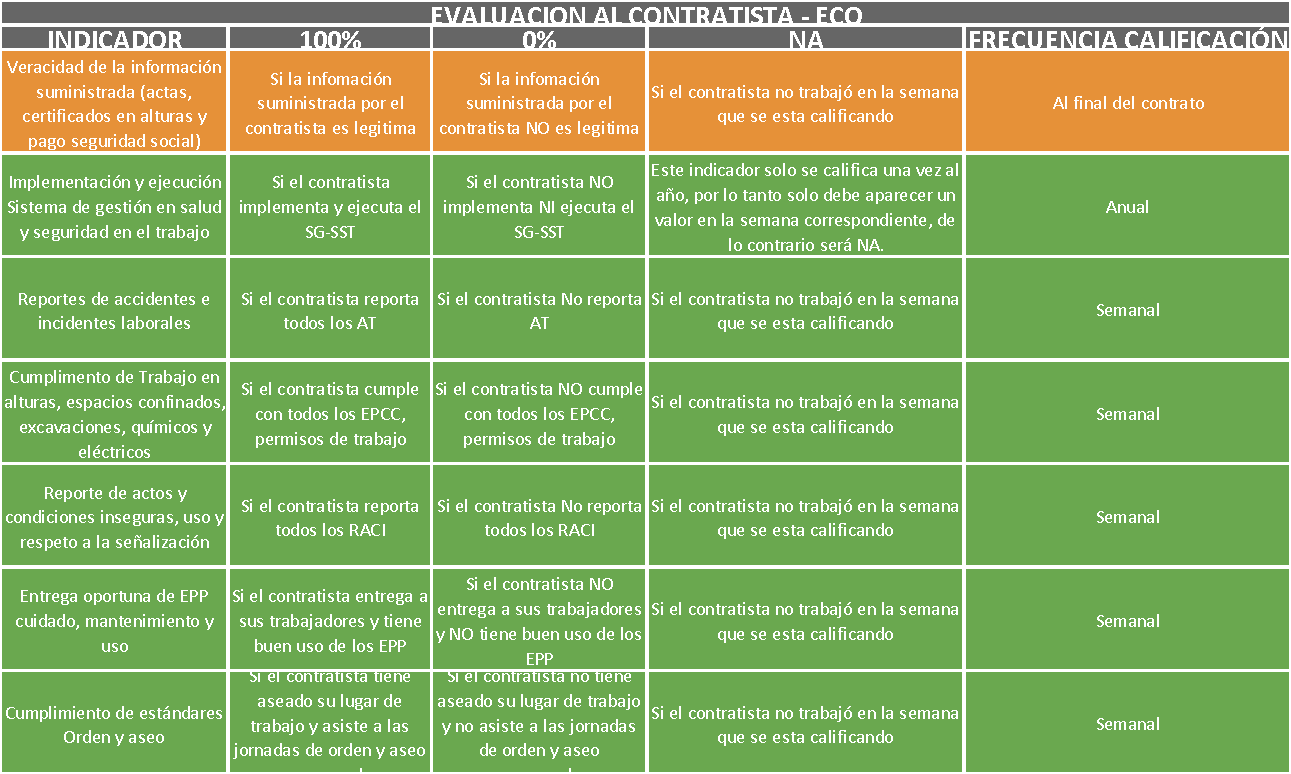 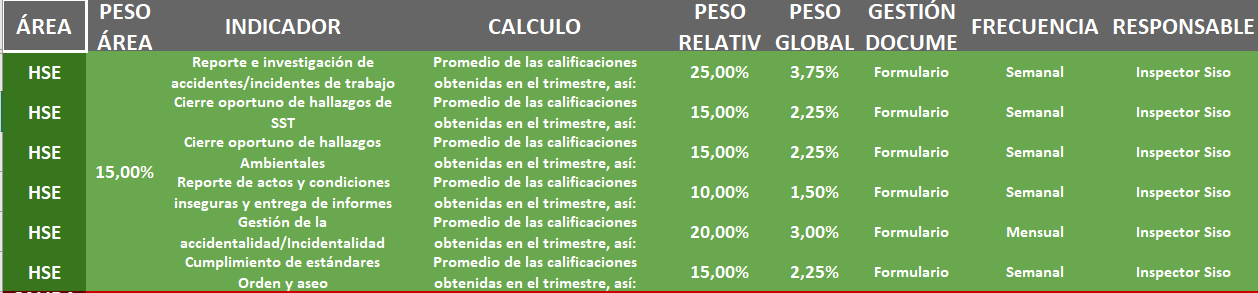 13. MANEJO DEL CAMBIO     Cualquier cambio de los compromisos contractuales del contratista y/o sub contratista en materia SST debe ser previamente aprobado por Constructora Bolívar y debidamente documentados, antes de iniciar cualquier actividad.Constructora Bolívar no asume ninguna responsabilidad y no reconocerá mayores costos causados por omisiones del contratista en su oferta en cuanto a SST.En caso de incumplimiento o desviación de los requisitos en SST establecidos en el presente documento, términos de referencia, contrato u orden, Constructora Bolívar podrá suspender la ejecución del contrato hasta donde se acredite su adecuado cumplimiento. El ejercicio de esta facultad no generará modificación alguna a los plazos de ejecución pactados. Tampoco generará suma alguna a cargo de Constructora Bolívar por concepto de stand by o indemnizaciones a cualquier título.Los cambios de diseños, procedimientos, personal, condiciones de trabajo deben tener un procedimiento para hacer un adecuado manejo sin que estos impliquen nuevos riesgos a la obra ni a la compañía.14. PROHIBICIONES ESPECIALES Y VALORACIÓN DE LOS INCUMPLIMIENTOS EN SSTLa Constructora Bolívar y el contratista aceptan y declaran que la Seguridad y Salud en el Trabajo son esenciales para la ejecución de sus proyectos. En consecuencia, cualquier violación a las normas en salud y seguridad en el trabajo aquí establecidas se constituirá como una falta del CONTRATISTA y facultará a la Constructora Bolívar, para tomar una o varias acciones que se describen a continuación:Nota: Constructora Bolívar como contratante no impondrá sanciones disciplinarias a los trabajadores de los contratistas, pues ello es una facultad exclusiva del respectivo empleadorNota: Faltas establecidas en el reglamento interno de la Constructora Bolívar.El inspector HSE por parte de la Constructora Bolívar debe hacer el reporte en la plataforma de registro de ingreso de contratistas y trabajadores.15. PENALIDADES FRENTE A LOS INCUMPLIMIENTOS DE LAS EMPRESAS CONTRATISTAS16. DEBIDO PROCESOA continuación, se describen los pasos a seguir con respecto a los incumplimientos de tipo grave por parte de las empresas contratistas.Cuando se evidencie o sospeche sobre alteración, manipulación de los documentos entregados por la empresa contratista se debe aplicar el siguiente procedimiento:1. Una vez se identifique la posible sospecha de alteración o manipulación de la documentación se procederá desde el área SST de Constructora Bolívar a verificar directamente con el ente que corresponda la veracidad de la documentación, en caso de confirmar el fraude se debe iniciar con el siguiente proceso.El Inspector de SST debe notificar inmediatamente al Director de Obra y Lider HSE sobre los hallazgos evidenciados por parte del contratista, este reporte debe hacerse formalmente por medio de un informe en donde se evidencien las pruebas del incumplimiento. Paralelamente a esta notificación se debe:Suspender las actividades de la empresa contratista hasta tanto se aclare la situación.Revisar en el resto de los centros de trabajo en donde el contratista esté prestando servicios para Constructora BolívarEl lider HSE debe presentar el informe de la investigación del incumplimiento al Director de Construcción y/o Gerente de construcción con el objetivo que este defina las respectivas sanciones teniendo en cuenta los siguientes parámetros:Tipo y características del incumplimiento de la empresa contratista.Nivel de riesgo en el que expone el contratista a Constructora BolívarNivel de responsabilidad por parte del contratista en el incumplimiento.Situación contractual entre las partes (Constructora Bolívar y Contratista)Una vez definida la sanción por parte del Gerente de construcción y/o Director de construcción se debe comunicar y notificar a las partes interesadas.Nota 1: La toma de decisión de las sanciones estará a cargo de las Gerencias de Construcción.Nota 2: El presente documento se considera incorporado al contrato del proyecto, convenio u orden de trabajo que firme el contratista y forma parte integral del mismo para todos los efectos.17. SANCIONES O MULTASEl Contratista que incumpla con los requisitos del presente manual se le aplicará al término o finalización del contrato un descuento la tasa que se indica en el Contrato firmado por las partes, previa a la evaluación de los incumplimientos por parte del Jefe de SST, Líder HSE y Director de construcción.El Inspector de SST debe dejar registro de todo proceso sancionatorio, y debe informar y hacer partícipe al Director Obra, Líder SST y dependiendo de la gravedad al Jefe HSE y Gerente de construcción18. CUMPLIMIENTO A LOS PROTOCOLOS DE BIOSEGURIDAD FRENTE A LA PREVENCIÓN DE COVID-19.El contratista y/o subcontratista deberá estar alineado a la normatividad colombiana frente al COVID -19, para el ingreso del personal a obras debe cumplir con los siguientes requerimientos: Diligenciamiento de la encuesta de condiciones de salud y vulnerabilidad en el siguiente  link https://forms.gle/5G4d4Wo9rzNHVx7f8Realizar y aprobar el curso protocolo de bioseguridad, prevención y control de contagio del coronavirus covid-19. En el siguiente link https://www.trabajosegurocb.info/#/. Para el ingreso del trabajador a obra debe presentar en portería el Covidpass en verde, el cual significa que no presenta sintomatología asociada al virus, en caso que el código arroje un color diferente no se le permitirá el ingreso y debe reportar al Inspector de seguridad y salud en el trabajo de Constructora Bolívar.Si el trabajador presenta sintomatología asociada al virus o contacto con un posible caso debe ser reportado al inspector SST de Constructora Bolívar para su respectivo aislamiento preventivo y seguimiento.19. ANEXOSAnexo 1. Política de SST HSE-PO-001Anexo 2. Política de Cero Tolerancia HSE-PO-002Anexo 3. Política de Prevención de la Farmacodependencia y el Consumo de Alcohol y Cigarrillo HSE-PO-003 Anexo 4. Política de Seguridad Vial HSE-DC-011Anexo 5. Política Preventiva y de Control frente al contagio de COVIDAnexo 6. Matriz de Objetivos e Indicadores de SG-SST&A HSE-MZ-001Anexo 7. Procedimiento de Ingreso Personal de Contratistas a Obra CVC-PR-001. Anexo 8. Procedimiento Investigación de Accidentes de Trabajo HSE-PR-04Anexo 9. Procedimiento de visitas a obra HSE-PR-109Anexo 10. Acta de entrega y cumplimientos del manual SST para contratistasAnexo 10. Acta de entrega y cumplimientos del manual SST para contratistasACTA DE RECIBIDO Y COMPROMISO PARA EL CUMPLIMIENTO DEL MANUAL DE SEGURIDAD Y SALUD EN EL TRABAJO PARA CONTRATISTAS QUE HACEN PARTE INTEGRAL DEL CONTRATO CELEBRADO CON ……….Yo __________________________________________identificado(a) con C.C. No. __________________ de________________, mayor de edad, actuando como representante legal de la empresa ________________________________________________________________ (nombre de la empresa contratista), de acuerdo con el contrato celebrado con la S.A., declaro: - Que la empresa recibió y socializó a las partes interesadas el contenido del Manual de Seguridad y Salud en el Trabajo para Contratistas (en adelante Manual SST para Contratistas)- Que la empresa ha estudiado, conoce y acepta las condiciones, obligaciones y requisitos plasmados en el Manual SST para Contratistas de la  S.A.- Que la empresa dará cumplimiento a las obligaciones enmarcadas en la ley colombiana y en el contrato celebrado con S.A.- Que en caso de que la empresa incurra en el incumplimiento de alguna obligación establecida en el Contrato y el Manual SST para Contratistas de  S.A., se acogerá a las medidas sancionatorias aplicables. - Que la empresa permitirá la realización de inspecciones, verificaciones y auditorías para la revisión de las medidas implementadas en el cumplimiento del Manual SST para Contratistas de la S.A.- Que se realizará divulgación y sensibilización de todas las obligaciones y compromisos a todo el personal que ejecutará las actividades en el marco del contrato. - Que este documento firmado se constituye en el compromiso de cumplimiento de las obligaciones, de acuerdo con la siguiente información: Como constancia, se firma la presente acta a los _____ días del mes de ______________ del año 20____. Firma Representante Legal      Nombre Representante Legal          C.CVERSIÓNCONTROL DE CAMBIOSFECHA01Liberación de documento12/04/201402Alineación del Manual de Contratistas con los Decretos 1072 de 2015 y Resolución 312 de 2019, así como el Sistema de Gestión de Seguridad y Salud en el Trabajo de 20/12/202103Ajustes de anexo área de CVC 23/03/2022ITEMDOCUMENTOS REQUERIDOSCUMPLENO CUMPLEOBSERVACIONESDOCUMENTACIÓN CONTRACTUAL Y LEGALDOCUMENTACIÓN CONTRACTUAL Y LEGALDOCUMENTACIÓN CONTRACTUAL Y LEGALDOCUMENTACIÓN CONTRACTUAL Y LEGALDOCUMENTACIÓN CONTRACTUAL Y LEGAL1Cédula ciudadanía representante legal de la empresa.2Resumen del contrato (Sinco) o Formato autorización del Director de obra (ésta tendrá una vigencia de 15 días el cual pasada la fecha deben enviar el contrato realizado)(casos donde no registre en Sinco)3Certificado de afiliación a la Administradora de Riesgos Laborales -ARL-, con tasa de riesgo de la empresa con vigencia no mayor a 30 días.4Certificado CCF (Caja Compensación Familiar) de la empresa vigente no mayor a 30 días.5Certificado de siniestralidad de la ARL de los últimos 2 años con corte a la fecha6Certificado de implementación del SGSST con el porcentaje de cumplimiento, conforme a la Decreto 1072 de 2015 y Resolución 0312 de 2019, emitida por la ARL o algún organismo consultor o auditor, con vigencia menor a un (1) 7Si el porcentaje de cumplimiento es menor al 85% incluir la radicación del plan de acción a la ARL conforme al artículo 28 de la Resolución 0312 de 2019.8Si el contrato incluye en el servicio conductores, vehículos, maquinaria y operadores, se debe enviar el certificado del porcentaje de implementación del Plan estratégico de Seguridad Vial (PESV) conforme a la legislación aplicable vigente por parte de la ARL o de un organismo auditor o consultor, con vigencia menor a un (1) año.9Registro único tributario (RUT)10Acta de recibido del Manual SST para Contratistas. Anexo 10DOCUMENTACIÓN DEL REPRESENTANTE SG-SSTDOCUMENTACIÓN DEL REPRESENTANTE SG-SSTDOCUMENTACIÓN DEL REPRESENTANTE SG-SSTDOCUMENTACIÓN DEL REPRESENTANTE SG-SSTDOCUMENTACIÓN DEL REPRESENTANTE SG-SST1Acta de designación del responsable del SG-SST firmada por el representante legal de la empresa y por la persona asignada como responsable del SG-SST, cuyo perfil y responsabilidades deben cumplir con las definidas en el artículo 17 de la Resolución 0312 de 2019, éste documento debe tener fecha actual al momento de entregar el documento al área de CVC y/o con una vigencia de tres (3) meses a la fecha, éste mismo se debe actualizar cada vez que se presente cambio del representante del SG-SST o al pasar los tres (3) meses.2Licencia de seguridad y salud en trabajo del responsable del SG-SST con un perfil de profesional y estar vigente, éste mismo se debe actualizar cada vez que se presente cambio del representante del SG-SST o por vencimiento mientras estén activos en la Constructora Bolívar.3Curso vigente de 50 horas o 20 horas según corresponda (resolución. 4927 de 2016), actualizar el documento por cambio del responsable del SG-SST o por vencimiento mientras estén activos en la Constructora Bolívar.DOCUMENTACIÓN DEL INSPECTOR SST/HSE DEL PROYECTODOCUMENTACIÓN DEL INSPECTOR SST/HSE DEL PROYECTODOCUMENTACIÓN DEL INSPECTOR SST/HSE DEL PROYECTODOCUMENTACIÓN DEL INSPECTOR SST/HSE DEL PROYECTODOCUMENTACIÓN DEL INSPECTOR SST/HSE DEL PROYECTO1Licencia en seguridad y salud en el trabajo vigente y actualizar documentos por vencimientos mientras estén activos en la Constructora Bolívar.2Curso en trabajo en alturas avanzado o reentrenamiento vigente.3Curso de 50 horas o 20 horas del Sena o ARL.4Curso de coordinador de trabajo en alturas.5Formato único de datos para ingreso de trabajador con experiencia certificada de 6 meses en actividades similares al contrato.DOCUMENTACIÓN DEL PERSONAL REQUERIDO PARA INICIO DE CONTRATODOCUMENTACIÓN DEL PERSONAL REQUERIDO PARA INICIO DE CONTRATODOCUMENTACIÓN DEL PERSONAL REQUERIDO PARA INICIO DE CONTRATODOCUMENTACIÓN DEL PERSONAL REQUERIDO PARA INICIO DE CONTRATODOCUMENTACIÓN DEL PERSONAL REQUERIDO PARA INICIO DE CONTRATO1Hoja de vida del trabajador o formato con datos básicos.2Cédula de ciudadanía ampliada al 150%.3Examen médico de ingreso (debe ser con la empresa que lo contrata)4Curso de alturas vigentes (menor a un año).5Registro de inducción de la empresa del contratista conforme al artículo 2.2.4.6.11 Decreto 1072 de 20156Certificado de afiliación a la ARL con la tasa de riesgo no mayor a 30 días.7Certificado de afiliación a la EPS con sello radicado no mayor a 30 días.8Certificado de afiliación a la Fondo de Pensiones con sello radicado no mayor a 30 días.9Certificado de afiliación a la Caja de compensación con sello radicado no mayor a 30 días.10Contrato de trabajo laboral firmado por las partes (No se aceptan contratos de prestación de servicios y/o civiles).11Formato diligenciado de protección de datos.12Planillas parafiscales.13Tarjeta profesional COPNIA O CONTE (según aplique para técnicos, tecnólogos y profesionales)14Diploma de titulación para la mano de obra calificada.15Protocolo bio sanitario COVID-19: haber realizado la encuesta en la plataforma y curso COVID-19.INGRESO DE VOLQUETASINGRESO DE VOLQUETASINGRESO DE VOLQUETASINGRESO DE VOLQUETASINGRESO DE VOLQUETAS1Seguridad Social del conductor.2Licencia del conductor3PIN - Ambiental4SOAT5Revisión Tecnicomecánica y de gases. 6Cronograma de mantenimiento preventivo y correctivo. 7Acta de compromiso para conductores firmada. 8PESV INGRESO DE MAQUINARIAINGRESO DE MAQUINARIAINGRESO DE MAQUINARIAINGRESO DE MAQUINARIAINGRESO DE MAQUINARIA1Hoja de vida del equipo2Certificado de idoneidad del operador3Cronograma de mantenimiento preventivo y correctivo.   4Inspección Pre operacionalCATEGORIZACIÓNDESCRIPCIÓN SSTDESCRIPCIÓN AMBIENTALContratista TAR (Tarea de Alto Riesgo)Empresas que por el cumplimiento de sus actividades realizan trabajos en alturas, trabajos en espacios confinados, excavaciones,  trabajos en caliente, trabajos con energías peligrosas, trabajo de izaje de cargas, demoliciones, trabajos con sustancias químicas peligrosas y/o trabajos de operación de maquinaria y vehículos pesados.Que por sus actividades generan residuos peligrosos como sustancias químicas.Contratistas No TAREmpresas contratadas para trabajar en los proyectos/instalaciones, donde en el cumplimiento de sus actividades no hay exposición a los riesgos descritos en los contratistas TAR.Que por sus actividades generan residuos peligrosos como sustancias químicas.Contratistas TAC (Tarea de Actividades Críticas)Empresas que para su actividad operen herramientas eléctricas, neumáticas, hidráulicas, excavaciones, herramientas de corte, uso de equipos de aspersión, manejo de sustancias químicas para control de plagas, mantenimiento de equipos o alquiler de equipos.Que por sus actividades generan residuos peligrosos como sustancias químicas.CANTIDAD DE TRABAJADORESCATEGORÍA DEL CONTRATISTANÚMERO DE INSPECTOR sst Y PERMANENCIAMayor a 50 trabajadoresTAR, NO TAR y TAC- Un (1) inspector SST permanente 100% en el proyecto-1 Auxiliar SSTA permanente 100% a partir de 50 trabajadores y por cada 50 en adelante.Mayor a 5 y menor o igual a 50 trabajadoresTAR, TAC- Un (1) inspector SST permanente 100% en el proyectoMenor y/o igual a 5 trabajadoresTAR (Tarea de alto riesgo)- Un (1) inspector SST permanente 100% en el proyectoMenor y/o igual a 5 trabajadoresNO TAR- Un (1) inspector SST mínimo 3 veces por semana, con permanencia al 100% por cada día,- Un vigía de SST al 100% permanente en obra.Mayor a 5 y menor o igual a 50 trabajadoresTAC (Tarea Crítica)- Un (1) inspector SST mínimo 2 veces por semana, con permanencia al 100% por cada día,- Un vigía de SST al 100% permanente en obra.Menor y/o igual a 5 trabajadoresTAC- Un (1) inspector SST mínimo 1 vez por semana, con permanencia al 100% por cada día,- Un vigía de SST al 100% permanente en obra.Mayor a 5 y menor o igual a 50 trabajadoresNO TAR - Un (1) inspector SST mínimo con permanencia al 100% en la obra.PERFIL RESPONSABLE SST DEL CONTRATISTAPERFIL RESPONSABLE SST DEL CONTRATISTAPERFIL RESPONSABLE SST DEL CONTRATISTAINSPECTOR SSTEDUCACIÓNMínimo tecnólogo, profesional o especialista en SSTINSPECTOR SSTEDUCACIÓNLicencia vigente SST según su educación.INSPECTOR SSTEXPERIENCIAUn año de experiencia en SST en el sector de la construcción.INSPECTOR SSTFORMACIÓNCurso de coordinador en trabajo en alturasINSPECTOR SSTFORMACIÓNCurso avanzado en trabajo de alturas y/ o reentrenamiento no mayor a un año.INSPECTOR SSTFORMACIÓNCurso de 50 ó 20 horas en sistemas de gestión SST no mayor a 3 años.AUXILIAR SSTEDUCACIÓNTécnico y/o tecnologo en SSTAUXILIAR SSTEDUCACIÓNLicencia vigente SST según su educación.AUXILIAR SSTEXPERIENCIA6 meses de experiencia.AUXILIAR SSTFORMACIÓNCurso de coordinador en trabajo en alturasAUXILIAR SSTFORMACIÓNCurso avanzado en trabajo de alturas y/ o reentrenamiento no mayor a un año.AUXILIAR SSTFORMACIÓNCurso de 50 ó 20 horas en sistemas de gestión SST no mayor a 3 años.VIGÍA SSTEDUCACIÓNCon habilidades de lectoescritura, con soportes.EXPERIENCIAmínimo un año de experiencia en la empresa contratista.FORMACIÓNCurso de coordinador en trabajo en alturasFORMACIÓNCurso avanzado en trabajo de alturas y/ o reentrenamiento no mayor a un año.FORMACIÓNCurso de 50 ó 20 horas en sistemas de gestión SST no mayor a 3 años.VALORACIÓN DEL INCUMPLIMIENTOVALORACIÓN DEL INCUMPLIMIENTOVALORACIÓN DEL INCUMPLIMIENTOINCUMPLIMIENTO LEVENotificación de tipo verbal al encargado del contratista sobre el incumplimiento. Si reincide se le informará al encargado del Contratista de manera escrita. Si vuelve a reincidir por tercera vez se solicitará al encargado del Contratista que el trabajador sea apartado del proyecto o lugar de trabajo teniendo en cuenta que la actividad económica que se realiza es de alto riesgo1.INCUMPLIMIENTO MODERADASe le informará al encargado del Contratista el incumplimiento por parte del trabajador solicitando un correctivo a la condición que lo genera si reincide se solicitará al encargado del Contratista que el trabajador sea apartado del proyecto o lugar de trabajo.2.INCUMPLIMIENTO GRAVESuspensión de la actividad y comunicación al encargado del Contratista para que el trabajador sea apartado del proyecto u obra de forma inmediata, teniendo en cuenta que se pone en riesgo la vida del trabajador3.No.FALTA PENALIDADES1Alteración de documentos de SST y ambientalCancelación del Contrato2No cuenta con un Inspector SST en el proyecto (CONTRATISTA TAR)Suspensión de las actividades del contratistas3Incumplimiento en la ejecución de los planes de acción de los accidentes de trabajo Graves y MortalesSe evalúa la renovación del Contrato4No se realiza gestión a los riesgos prioritarios durante la ejecución del contrato.Cancelación de Contrato y/o se evalúa la renovación del contrato5Disponer o verter residuos en lugares sin las debidas autorizaciones y permisos ambientales. Ingresar o mantener en el proyecto personal sin la debida documentaciónCancelación del ContratoINFORMACIÓN DEL CONTRATISTAINFORMACIÓN DEL CONTRATISTAINFORMACIÓN DEL CONTRATISTAN  Nombre de la Empresa:          NIT:                                                                                    NIT:                                                                          Ni Representante Legal:     Dirección:    Correo electrónico:     Cédula:     Responsable SST:      Email del Responsable SST:          Celular R.SST:         Celular R.SST:     Información del Contrato / Orden de Servicio:     Información del Contrato / Orden de Servicio:     Información del Contrato / Orden de Servicio:     No de Contrato / O. S.       Objeto del Contrato /O.S.:       Objeto del Contrato /O.S.:     Descripción detallada del trabajo a realizar: